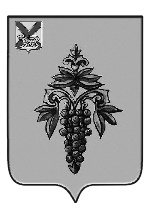 АДМИНИСТРАЦИЯ ЧУГУЕВСКОГО МУНИЦИПАЛЬНОГО РАЙОНА ПРИМОРСКОГО КРАЯ ПОСТАНОВЛЕНИЕ17 февраля 2020 года                         с. Чугуевка                                                      № 98Об утверждении Порядка разработки, обсуждения с заинтересованными лицами и утверждения дизайн - проектов благоустройства территорий, детских и спортивных площадок Чугуевского муниципального округаРуководствуясь Федеральным законом от 06 октября 2003 года № 131-ФЗ «Об общих принципах организации местного самоуправления в Российской Федерации», Законом Приморского края от 16 сентября 2019 года № 570-КЗ «О Чугуевском муниципальном округе», Уставом Чугуевского муниципального района, администрация Чугуевского муниципального районаПОСТАНОВЛЯЕТ:1. Утвердить прилагаемый Порядок разработки, обсуждения с заинтересованными лицами и утверждения дизайн-проектов благоустройства территорий, детских и спортивных площадок Чугуевского муниципального округа. 2. Настоящее постановление подлежит опубликованию в Чугуевской районной газете «Наше время» и размещению в сети Интернет.3. Контроль за исполнением настоящего постановления возложить на заместителя главы администрации Чугуевского муниципального района И.В. Науменко.И.о. главы администрацииЧугуевского муниципального района,                                                  Н.В. КузьменчукУтвержденпостановлением администрацииЧугуевского муниципального районаОт «17» 02.2020 № 98Порядок разработки, обсуждения с заинтересованными лицами и утверждения дизайн - проектов благоустройства территорий, детских и спортивных площадок Чугуевского муниципального округа1. Настоящий порядок устанавливает процедуру разработки, обсуждения с заинтересованными лицами и утверждения дизайн-проектов благоустройства территорий, детских и спортивных площадок Чугуевского муниципального округа (далее - Порядок).2. В Порядке применяются следующие понятия:- заинтересованные лица - собственники помещений в многоквартирных домах, собственники иных зданий и сооружений, расположенных в границах дворовой территории и (или) наиболее посещаемой муниципальной территории общего пользования, подлежащей благоустройству;- представитель заинтересованных лиц - лицо, которое вправе действовать в интересах всех собственников помещений в многоквартирном доме. Представителем (представителями) заинтересованных лиц являются лица из числа собственников помещений, уполномоченных на представление предложений, согласование дизайн-проекта благоустройства дворовой территории, а также на участие в контроле, в том числе промежуточном, и приемке работ по благоустройству территории;3. Разработка дизайн-проекта обеспечивается администрацией Чугуевского муниципального района.4. Дизайн-проект разрабатывается в отношении территорий, прошедших отбор и определенных общественной комиссией по реализации программы «Формирование современной городской среды» Чугуевского муниципального округа на 2020-2027 годы.5. В дизайн-проект включается текстовое и визуальное описание проекта благоустройства, в том числе концепция проекта и перечень (в том числе визуализированный) элементов благоустройства, предполагаемых к размещению на соответствующей территории.Содержание дизайн-проекта зависит от вида и состава планируемых работ. Дизайн-проект может быть подготовлен в виде проектно-сметной документации или упрощенном виде - изображение территории на топографической съемке в масштабе с отображением текстового и визуального описания проекта благоустройства территории и техническому оснащению площадок, с описанием работ и мероприятий, предлагаемых к выполнению, со сметным расчетом стоимости работ исходя из единичных расценок. 6. Разработка дизайн-проекта включает следующие стадии:  6.1. Для дворовых территорий:  6.1.1. осмотр территории, предлагаемой к благоустройству, осмотр дворовых территорий проводится совместно с представителем заинтересованных лиц;  6.1.2. разработка дизайн-проекта;  6.1.3. согласование дизайн-проекта благоустройства дворовой территории с представителем заинтересованных лиц;  6.1.4. утверждение дизайн-проекта путем прохождения общественных обсуждений и (или) схода граждан.  6.2. Для наиболее посещаемых муниципальных территорий общего пользования:  6.2.1. осмотр территории, предлагаемой к благоустройству, определение перечня работ;  6.2.2. разработка дизайн-проекта;  6.2.3. утверждение дизайн-проекта путем прохождения общественных обсуждений и (или) схода граждан.  7. Заинтересованные лица или их представитель обязан рассмотреть представленный дизайн-проект дворовой территории в течение двух рабочих дней с момента его получения, и представить в управление по благоустройству администрации Чугуевского муниципального района согласованный дизайн-проект или мотивированные замечания.В случае неурегулирования замечаний, управление по благоустройству администрации Чугуевского муниципального района в течение двух рабочих дней передает дизайн-проект с замечаниями заинтересованным лицам или их представителю, комиссии, проводящей общественные обсуждения и (или) сход граждан для проведения обсуждения с участием заинтересованных лиц или их представителем и принятия решения по дизайн-проекту. 9. Дизайн-проекты благоустройства дворовых территорий, наиболее посещаемой муниципальной территории общего пользования утверждаются постановлением администрации Чугуевского муниципального района после прохождения общественных обсуждений и (или) схода граждан.